         INSTITUTO SUPERIOR PORTEÑO A-80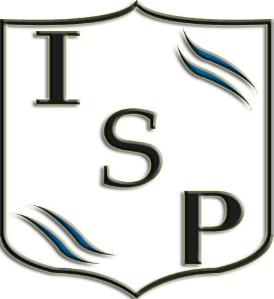 Programa de examen de Inglés3° año – 2024Profesora Florencia DeminicisUnidad I: Familias FelicesGramática: Presente simple. Presente continuo. State vs action verbs. ArtículosVocabulario: Etapas de la vida. Relaciones familiares. Sufijos nominales.Escritura: email informal.Unidad II: La Ley y el OrdenGramática: Pasado simple. Pasado continuo. Used to.Vocabulario: Crímenes y delitos. Trabajo policial. Investigaciones y pesquisas. Escritura: post de blog.Contenido especial: The Secret Garden (novela)Unidad III: PlurilingüesGramática: Sustantivos contables e incontables. Cuantificadores. Defining vs non-defining relative clauses.Vocabulario: Idiomas. Países. Nacionalidades. Aprendizaje de lenguas extranjeras. Prefijos negativos Escritura: artículo.Unidad IV: ¡Cuidate!Gramática: Presente perfecto en todas sus formas con adverbios de tiempo. Comparativos y superlativos. So, such, too y enough.Vocabulario: El cuerpo humano. Cuidado de la salud. Televisión y series.Escritura: email informalUnidad V: Climas cambiantesGramática: Formas de futuro. Modales de posibilidad, prohibición, obligación y recomendación. Condicionales tipo 0, 1 y 2.Vocabulario: Medio ambiente. Características geográficas. Frases verbales con get. Profesiones y oficios. Cualidades personales. Adjetivos compuestos.Escritura: ensayo de opiniónUnidad VI: Consejos de amigosGramática: Pasado perfecto. Patrones verbales con gerundios e infinitivos.Vocabulario: Sentimientos. Amistad. Sufijos nominales.Escritura: emailUnidad VII: Hechos de ficciónGramática: Reporte del habla: declaraciones. Reporte del habla: preguntasVocabulario: Literatura y géneros literarios. Verbos relacionados con la lectura.Escritura: reseñas literariasUnidad VIII: ActualizacionesGramática: Voz pasiva: Tiempo presente. Voz pasiva: Otros tiempos verbales. Causativos.Vocabulario: Tecnología e InternetEscritura: cuentoBibliografía del alumno: - Gateway to the World B1 Student’s book, Workbook y Teacher’s book. David Spencer.- The Secret Garden. Frances Hodgson Burnett. Macmillan.